Приложение № 3к приказу ФНС Россииот «___» __________2023 г.№ ________________Формат представления налоговой декларации по налогу на сверхприбыль в электронной формеI. ОБЩИЕ СВЕДЕНИЯ1. Настоящий формат описывает требования к XML-файлам (далее – файл обмена) передачи в электронной форме налоговой декларации по налогу на сверхприбыль в налоговый орган.2. Номер версии настоящего формата 5.01, часть 313.II. ОПИСАНИЕ ФАЙЛА ОБМЕНА3. Имя файла обмена должно иметь следующий вид:R_Т_A_K_О_GGGGMMDD_N, где:R_Т – префикс, принимающий значение NO_SVERHPRIB;A_K – идентификатор получателя информации, где: A – идентификатор получателя, которому направляется файл обмена, K – идентификатор конечного получателя, для которого предназначена информация из данного файла обмена. Передача файла от отправителя к конечному получателю (К) может осуществляться в несколько этапов через другие налоговые органы, осуществляющие передачу файла на промежуточных этапах, которые обозначаются идентификатором А. В случае передачи файла от отправителя к конечному получателю при отсутствии налоговых органов, осуществляющих передачу на промежуточных этапах, значения идентификаторов А и К совпадают. Каждый из идентификаторов (A и K) имеет вид для налоговых органов – четырехразрядный код налогового органа;О – идентификатор отправителя информации, имеет вид:для организаций – девятнадцатиразрядный код (идентификационный номер налогоплательщика (далее – ИНН) и код причины постановки на учет (далее – КПП) организации (обособленного подразделения);для физических лиц – двенадцатиразрядный код (ИНН физического лица);GGGG – год формирования передаваемого файла, MM – месяц, DD – день;N – идентификационный номер файла. (Длина – от 1 до 36 знаков. Идентификационный номер файла должен обеспечивать уникальность файла).Расширение имени файла – xml. Расширение имени файла может указываться как строчными, так и прописными буквами.Параметры первой строки файла обменаПервая строка XML-файла должна иметь следующий вид:<?xml  version ="1.0"  encoding ="windows-1251"?>Имя файла, содержащего XML-схему файла обмена, должно иметь следующий вид:NO_SVERHPRIB_1_313_00_05_01_xx, где хх – номер версии схемы.Расширение имени файла – xsd.XML-схема файла обмена приводится отдельным файлом и размещается на сайте Федеральной налоговой службы.4. Логическая модель файла обмена представлена в виде диаграммы структуры файла обмена на рисунке 1 настоящего формата. Элементами логической модели файла обмена являются элементы и атрибуты XML-файла. Перечень структурных элементов логической модели файла обмена и сведения о них приведены в таблицах 4.1 – 4.14 настоящего формата.Для каждого структурного элемента логической модели файла обмена приводятся следующие сведения:наименование элемента. Приводится полное наименование элемента. В строке таблицы могут быть описаны несколько элементов, наименования которых разделены символом «|». Такая форма записи применяется при наличии в файле обмена только одного элемента из описанных в этой строке;сокращенное наименование (код) элемента. Приводится сокращенное наименование элемента. Синтаксис сокращенного наименования должен удовлетворять спецификации XML;признак типа элемента. Может принимать следующие значения: «С» – сложный элемент логической модели (содержит вложенные элементы), «П» – простой элемент логической модели, реализованный в виде элемента XML-файла, «А» – простой элемент логической модели, реализованный в виде атрибута элемента XML-файла. Простой элемент логической модели не содержит вложенные элементы;формат элемента. Формат элемента представляется следующими условными обозначениями: Т – символьная строка; N – числовое значение (целое или дробное).Формат символьной строки указывается в виде Т(n-k) или T(=k), где: n – минимальное количество знаков, k – максимальное количество знаков, символ «-» – разделитель, символ «=» означает фиксированное количество знаков в строке. В случае если минимальное количество знаков равно 0, формат имеет вид Т(0-k). В случае если максимальное количество знаков не ограничено, формат имеет вид Т(n-).Формат числового значения указывается в виде N(m.k), где: m – максимальное количество знаков в числе, включая целую и дробную часть числа без разделяющей десятичной точки и знака (для отрицательного числа), k – максимальное число знаков дробной части числа. Если число знаков дробной части числа равно 0 (то есть число целое), то формат числового значения имеет вид N(m).Для простых элементов, являющихся базовыми в XML, таких как элемент с типом «date», поле «Формат элемента» не заполняется. Для таких элементов в поле «Дополнительная информация» указывается тип базового элемента;признак обязательности элемента определяет обязательность наличия элемента (совокупности наименования элемента и его значения) в файле обмена. Признак обязательности элемента может принимать следующие значения: «О» – наличие элемента в файле обмена обязательно; «Н» – наличие элемента в файле обмена необязательно, то есть элемент может отсутствовать. Если элемент принимает ограниченный перечень значений (по классификатору, кодовому словарю), то признак обязательности элемента дополняется символом «К». В случае если количество реализаций элемента может быть более одной, то признак обязательности элемента дополняется символом «М».К вышеперечисленным признакам обязательности элемента может добавляться значение «У» в случае описания в XML-схеме условий, предъявляемых к элементу в файле обмена, описанных в графе «Дополнительная информация»;дополнительная информация содержит, при необходимости, требования к элементу файла обмена, не указанные ранее. Для сложных элементов указывается ссылка на таблицу, в которой описывается состав данного элемента. Для элементов, принимающих ограниченный перечень значений из классификатора (кодового словаря), указывается соответствующее наименование классификатора (кодового словаря) или приводится перечень возможных значений. Для классификатора (кодового словаря) может указываться ссылка на его местонахождение. Для элементов, использующих пользовательский тип данных, указывается наименование типового элемента.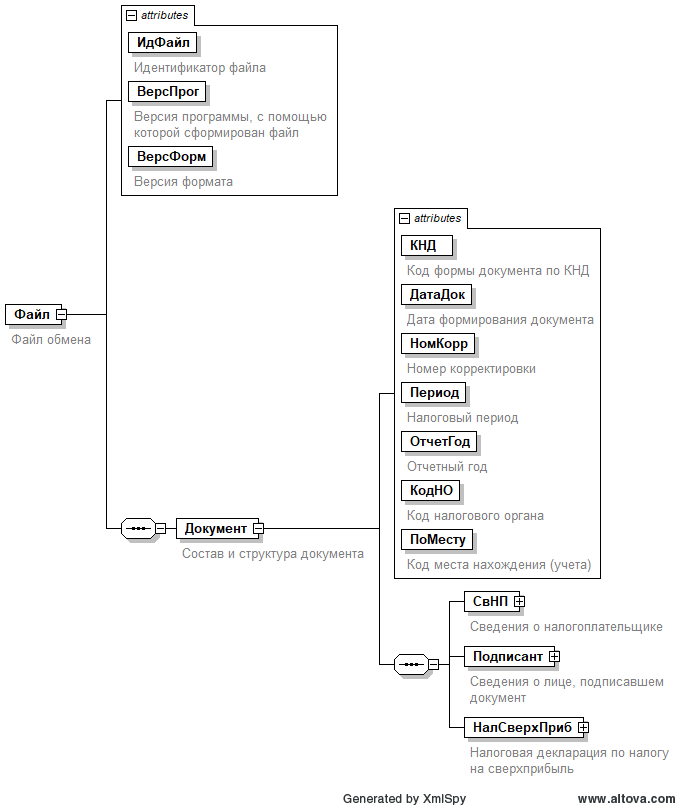 Рисунок 1. Диаграмма структуры файла обменаТаблица 4.1Файл обмена (Файл)Таблица 4.2Состав и структура документа (Документ)Таблица 4.3Сведения о налогоплательщике (СвНП)Таблица 4.4Налогоплательщик - организация (НПЮЛ)Таблица 4.5Сведения о реорганизованной (ликвидированной) организации (СвРеоргЮЛ)Таблица 4.6Сведения о лице, подписавшем документ (Подписант)Таблица 4.7Сведения о представителе налогоплательщика (СвПред)Таблица 4.8Налоговая декларация по налогу на сверхприбыль (НалСверхПриб)Таблица 4.9Сумма налога, подлежащая уплате (СумНалПУ)Таблица 4.10Расчет суммы налога (РасчСумНал)Таблица 4.11Реквизиты и суммы платежных документов, которыми перечислен обеспечительный платеж (РеквСумПлат)Таблица 4.12Балансовая стоимость активов (ПокСтоимАкт)Таблица 4.13Сведения о реорганизации (СведРеорг)Таблица 4.14Фамилия, имя, отчество (ФИОТип)Наименование элементаСокращенное наименование (код) элементаПризнак типа элементаФормат элементаПризнак обязательности элементаДополнительная информацияИдентификатор файлаИдФайлAT(1-255)ОУСодержит (повторяет) имя сформированного файла (без расширения)Версия программы, с помощью которой сформирован файлВерсПрогAT(1-40)ОВерсия форматаВерсФормAT(1-5)ОПринимает значение: 5.01  Состав и структура документаДокументСОСостав элемента представлен в таблице 4.2 Наименование элементаСокращенное наименование (код) элементаПризнак типа элементаФормат элементаПризнак обязательности элементаДополнительная информацияКод формы документа по КНДКНДAT(=7)ОКТиповой элемент <КНДТип>. Принимает значение: 1151163  Дата формирования документаДатаДокAT(=10)ОТиповой элемент <ДатаТип>.
Дата в формате ДД.ММ.ГГГГНомер корректировкиНомКоррAN(3)ОПринимает значение:0 – первичный документ,1, 2, 3 и так далее – уточненный документ.Для уточненного документа значение должно быть на 1 больше ранее принятого налоговым органом документа.Налоговый периодПериодAT(=2)ОКПринимает значение: 99Отчетный годОтчетГодAОТиповой элемент <xs:gYear>. 
Год в формате ГГГГ.Принимает значение: 2024  Код налогового органаКодНОAT(=4)ОКТиповой элемент <СОНОТип> Код места нахождения (учета)ПоМестуAT(=3)ОКПринимает значение:213 – по месту учета в качестве крупнейшего налогоплательщика   |214 – по месту нахождения российской организации, не являющейся крупнейшим налогоплательщиком   |215 – по месту нахождения правопреемника, не являющегося крупнейшим налогоплательщиком   |216 – по месту учета правопреемника, являющегося крупнейшим налогоплательщиком   |331 – по месту осуществления деятельности иностранной организации через отделение иностранной организацииСведения о налогоплательщикеСвНПСОСостав элемента представлен в таблице 4.3 Сведения о лице, подписавшем документПодписантСОСостав элемента представлен в таблице 4.6 Налоговая декларация по налогу на сверхприбыльНалСверхПрибСОСостав элемента представлен в таблице 4.8 Наименование элементаСокращенное наименование (код) элементаПризнак типа элементаФормат элементаПризнак обязательности элементаДополнительная информацияНомер контактного телефонаТлфAT(1-20)ННалогоплательщик - организацияНПЮЛСОСостав элемента представлен в таблице 4.4 Наименование элементаСокращенное наименование (код) элементаПризнак типа элементаФормат элементаПризнак обязательности элементаДополнительная информацияПолное наименование организацииНаимОргAT(1-1000)ОИНН организацииИННЮЛAT(=10)ОТиповой элемент <ИННЮЛТип> КПП организацииКППAT(=9)ОТиповой элемент <КППТип> Сведения о реорганизованной (ликвидированной) организацииСвРеоргЮЛСНСостав элемента представлен в таблице 4.5 Наименование элементаСокращенное наименование (код) элементаПризнак типа элементаФормат элементаПризнак обязательности элементаДополнительная информацияФорма реорганизации (ликвидация) (код)ФормРеоргAT(=1)ОКПринимает значение:0 – ликвидация   | 1 – преобразование   | 2 – слияние   | 3 – разделение   | 5 – присоединение   | 6 – разделение с одновременным присоединениемИНН реорганизованной организацииИННЮЛAT(=10)НУТиповой элемент <ИННЮЛТип>.Элемент обязателен при <ФормРеорг> = 1 | 2 | 3 | 5 | 6КПП реорганизованной организацииКППAT(=9)НУТиповой элемент <КППТип>.Элемент обязателен при <ФормРеорг> = 1 | 2 | 3 | 5 | 6Наименование элементаСокращенное наименование (код) элементаПризнак типа элементаФормат элементаПризнак обязательности элементаДополнительная информацияПризнак лица, подписавшего документПрПодпAT(=1)ОКПринимает значение: 1 – налогоплательщик   | 2 – представитель налогоплательщика  Фамилия, имя, отчество (при наличии)ФИОСОТиповой элемент <ФИОТип>. Состав элемента представлен в таблице 4.14 Сведения о представителе налогоплательщикаСвПредСНУСостав элемента представлен в таблице 4.7.Элемент обязателен при <ПрПодп>=2Наименование элементаСокращенное наименование (код) элементаПризнак типа элементаФормат элементаПризнак обязательности элементаДополнительная информацияНаименование и реквизиты документа, подтверждающего полномочия представителя налогоплательщикаНаимДокAT(1-120)ОДля доверенности, совершенной в форме электронного документа, указывается GUID доверенностиНаименование элементаСокращенное наименование (код) элементаПризнак типа элементаФормат элементаПризнак обязательности элементаДополнительная информацияСумма налога, подлежащая уплатеСумНалПУСОСостав элемента представлен в таблице 4.9 Расчет суммы налогаРасчСумНалСОСостав элемента представлен в таблице 4.10 Сведения о реорганизацииСведРеоргСНМСостав элемента представлен в таблице 4.13 Наименование элементаСокращенное наименование (код) элементаПризнак типа элементаФормат элементаПризнак обязательности элементаДополнительная информацияКод по ОКТМООКТМОAT(=8) | T(=11)ОКТиповой элемент <ОКТМОТип>.  Принимает значение в соответствии с Общероссийским классификатором территорий муниципальных образованийКод бюджетной классификацииКБКAT(=20)ОКТиповой элемент <КБКТип>. Принимает значение: 18210103000011000110  Сумма налога с учетом вычета (в рублях)СумНалВычAN(15)ОПринимает значение от 0 и болееНаименование элементаСокращенное наименование (код) элементаПризнак типа элементаФормат элементаПризнак обязательности элементаДополнительная информацияПрибыль за 2018 годПриб2018AN(15)ОПринимает значение от 0 и болееПрибыль за 2019 годПриб2019AN(15)ОПринимает значение от 0 и болееПрибыль за 2021 годПриб2021AN(15)ОПринимает значение от 0 и болееПрибыль за 2022 годПриб2022AN(15)ОПринимает значение от 0 и болееСредняя арифметическая величина прибыли за 2018-2019 годыСрПриб201819AN(15)ОПринимает значение от 0 и болееСредняя арифметическая величина прибыли за 2021-2022 годыСрПриб202122AN(15)ОПринимает значение от 0 и болееПризнак заполнения Раздела 2.1 ДекларацииПрЗапAT(=1)ОКПринимает значение: 0 – нет   | 1 – да  Налоговая база (сверхприбыль)НалБазаAN(15)ОПринимает значение от 0 и болееСумма налога, исчисленная по ставке 10%СумНал10ПроцAN(15)ОПринимает значение от 0 и болееРазмер налогового вычетаНалВычAN(15)ОПринимает значение от 0 и болееСумма обеспечительного платежаСумОбеспAN(17.2)ОПринимает значение от 0 и болееРеквизиты и суммы платежных документов, которыми перечислен обеспечительный платежРеквСумПлатСНМСостав элемента представлен в таблице 4.11 Балансовая стоимость активовПокСтоимАктСНУСостав элемента представлен в таблице 4.12.Элемент является обязательным при <ПрЗап>=1 и должен отсутствовать при <ПрЗап>=0Наименование элементаСокращенное наименование (код) элементаПризнак типа элементаФормат элементаПризнак обязательности элементаДополнительная информацияСуммаСумДокумAN(17.2)ОПринимает значение от 0 и болееДата документаДатаДокумAT(=10)ОТиповой элемент <ДатаТип>.
Дата в формате ДД.ММ.ГГГГНомер документаНомДокумAT(1-15)ОНаименование элементаСокращенное наименование (код) элементаПризнак типа элементаФормат элементаПризнак обязательности элементаДополнительная информацияБалансовая стоимость активов на конец 2018 годаСтоимАкт2018AN(17.2)ОПринимает значение от 0 и болееБалансовая стоимость активов на конец 2019 годаСтоимАкт2019AN(17.2)ОПринимает значение от 0 и болееБалансовая стоимость активов на конец 2021 годаСтоимАкт2021AN(17.2)ОПринимает значение от 0 и болееБалансовая стоимость активов на конец 2022 годаСтоимАкт2022AN(17.2)ОПринимает значение от 0 и болееСредняя арифметическая величина показателей балансовой стоимости активов на конец 2018 и 2019 годовСрСтоимАкт201819AN(17.2)ОПринимает значение от 0 и болееСредняя арифметическая величина показателей балансовой стоимости активов на конец 2021 и 2022 годовСрСтоимАкт202122AN(17.2)ОПринимает значение от 0 и болееПризнак распределения прибыли за 2021 год и (или) 2022 годПрРаспрAT(=1)ОКПринимает значение: 0 – нет   | 1 – да  Отношение средней арифметической величины прибыли за 2021-2022 годы к средней арифметической величине прибыли за 2018-2019 годыОтнСрПрибAN(18.6)ОПринимает значение от 0 и болееОтношение средней арифметической величины балансовой стоимости активов на конец 2021-2022 годов к средней арифметической величине аналогичных показателей за 2018-2019 годыОтнСрСтоимАктAN(18.6)ОПринимает значение от 0 и болееНаименование элементаСокращенное наименование (код) элементаПризнак типа элементаФормат элементаПризнак обязательности элементаДополнительная информацияКод формы реорганизацииКодРеоргAT(=1)ОКПринимает значение: 1 – преобразование   |2 – слияние   | 3 – разделение   | 5 – присоединение   ИНН реорганизованной организацииИННЮЛРеоргAT(=10)ОТиповой элемент <ИННЮЛТип> Полное наименование реорганизованной организацииНаимРеоргAT(1-1000)ОДата завершения реорганизацииДатаРеоргAT(=10)ОТиповой элемент <ДатаТип>.
Дата в формате ДД.ММ.ГГГГПризнак корректировки налоговой базы по налогу на прибыль организацийПрКоррAT(=1)ОКПринимает значение: 0 – нет   | 1 – да  Доля налогоплательщика, определенная при разделенииДоляНПAN(10.8)НУПринимает значение от 0 и более.Элемент является обязательным при <КодРеорг>=3 и должен отсутствовать при остальных значениях <КодРеорг>Величина прибыли реорганизованной организации за 2018 год (в рублях)ПрибРеорг2018AN(15)НПринимает значение от 0 и болееВеличина прибыли реорганизованной организации за 2019 год (в рублях)ПрибРеорг2019AN(15)НПринимает значение от 0 и болееВеличина прибыли реорганизованной организации за 2021 год (в рублях)ПрибРеорг2021AN(15)НПринимает значение от 0 и болееВеличина прибыли реорганизованной организации за 2022 год (в рублях)ПрибРеорг2022AN(15)НПринимает значение от 0 и болееНаименование элементаСокращенное наименование (код) элементаПризнак типа элементаФормат элементаПризнак обязательности элементаДополнительная информацияФамилияФамилияAT(1-60)ОИмяИмяAT(1-60)ООтчествоОтчествоAT(1-60)Н